Челябинская область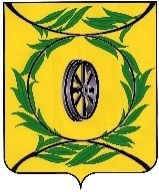 СОБРАНИЕ ДЕПУТАТОВ КАРТАЛИНСКОГО МУНИЦИПАЛЬНОГО РАЙОНАРЕШЕНИЕ от 23 декабря 2021 года № 233                        О внесении изменений в Порядок сообщения лицами, замещающими муниципальные должности Карталинского муниципального района о возникновении личной заинтересованности при исполнении должностных обязанностей, которая приводит или может привести к конфликту интересовВ соответствии с Федеральным законом от 25.12.2008 года № 273-ФЗ "О противодействии коррупции",  Собрание депутатов Карталинского муниципального района РЕШАЕТ:1. Внести в Порядок сообщения лицами, замещающими муниципальные должности Карталинского муниципального района о возникновении личной заинтересованности при исполнении должностных обязанностей, которая приводит или может привести к конфликту интересов, утвержденный решением Собрания депутатов Карталинского муниципального района от 29.11.2018 года № 564, следующие изменения:1) в пункте 1 после слов «депутаты Собрания депутатов Карталинского муниципального района» дополнить словами «, председатель Контрольно-счетной палаты Карталинского муниципального района, аудитор Контрольно-счетной палаты Карталинского муниципального района».2. Направить данное решение главе Карталинского муниципального района для подписания и опубликования в средствах массовой информации.3. Разместить настоящее решение в официальном сетевом издании администрации Карталинского муниципального района в сети Интернет (http://www.kartalyraion.ru).Председатель Собрания депутатовКарталинского муниципального района			                     Е.Н. СлинкинГлава Карталинского муниципального района                                                                        А.Г. Вдовин